801001《天二2017一红皮（三江）》说明书【名称】新会三江天禄二号2017年份一级大红皮【简称】天二2017一红皮（三江）【交易代码】801001【产地】新会三江【生产时间】2017年【种植方式】驳枝（嫁接）【挂牌量】15,000,000克（1.5万公斤），分两期挂牌。首期于2020年7月31日挂牌7,500,000克；第二期于2020年12月1日前挂牌7,500,000克。【质量等级】一级品  注：等级划分依据Q/XHTL0002S-2020《广东省食品安全企业标准 新会陈皮》【交易方式】按克交易【挂牌价格】  0.2元/克【提货方式】一袋500克，按袋提货【库存情况】15,000,000克（1.5万公斤）【最小提货量】500克【保管费】 挂牌满一年期之日（2021年7月30日）起，由交易系统收取；按文化艺术品首日挂牌价的0.02%/克/天计保管费（单账户保管费最低收取0.01元/天），由交易所代扣代缴。【生产制作机构】江门市新会区天禄二号陈皮茶叶文化有限公司【检测检验机构】中检溯源华南技术服务（深圳）有限公司产品图片：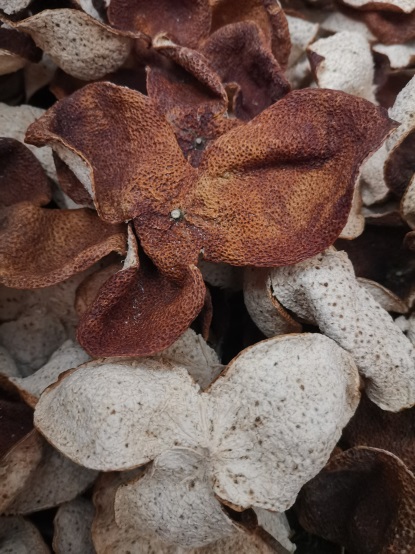 挂牌机构简介新会天禄二号陈皮茶叶文化有限公司位于广东省新会柑核心产区（新会陈皮产业园），公司以种植—生产—销售（产品定制）为业务范围，年销鲜果（新会柑、柠檬）约1000吨，年产陈皮80吨，各种茶类200吨。公司属下新会柑、柠檬种植专业合作社分别在新会天马、天禄、南坦、三江、睦洲、罗坑、将军山水库等地种植面积1200亩。藏品特点新会陈皮中含有挥发油、糖和黄酮三种活性物质。随着陈化时间的延长，新陈皮中的三种活性物质也发生了动态变化，药用价值也逐渐显现出来。拥有“第一和药”之称的新会陈皮除了可以单独作为品饮之外，还能与其他茶饮、中药材相结合。也就是说，新会陈皮养生保健价值越来越高，且具有很好的药用价值。